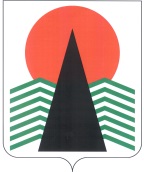 АДМИНИСТРАЦИЯ  НЕФТЕЮГАНСКОГО  РАЙОНАпостановлениег.НефтеюганскОб утверждении Порядка взаимодействия органов местного 
самоуправления Нефтеюганского района с референтными группамиВ целях реализации плана мероприятий («дорожной карты») по реализации принципов и механизмов (инструментов) открытости деятельности органов местного самоуправления Нефтеюганского района на 2018-2020 годы, утвержденной постановлением администрации Нефтеюганского района от 02.07.2018 № 1058-па 
«Об утверждении плана мероприятий («дорожной карты») по реализации принципов и механизмов (инструментов) открытости деятельности органов местного самоуправления Нефтеюганского района на 2018-2020 годы», п о с т а н о в л я ю:Утвердить Порядок взаимодействия органов местного самоуправления Нефтеюганского района с референтными группами (прилагается).Настоящее постановление подлежит размещению на официальном сайте органов местного самоуправления Нефтеюганского района. Контроль за выполнением постановления возложить на заместителя главы Нефтеюганского района Михалева В.Г.Исполняющий обязанности Главы района							С.А.КудашкинПриложение к постановлению администрации Нефтеюганского районаот 28.09.2018 № 1617-паПорядок взаимодействия 
органов местного самоуправления Нефтеюганского района 
с референтными группами (далее – Порядок) 1. Общие положенияДля целей настоящего Порядка используются следующие термины 
и определения:референтная группа - социальная и (или) профессиональная группа заинтересованных юридических и физических лиц, целью деятельности которой является представление интересов потенциальных участников общественных отношений, регулирование и управление которых относится к сфере полномочий органов местного самоуправления Нефтеюганского района.участники референтных групп - физические лица и организации (общественные объединения, профессиональные союзы, некоммерческие организации и др.), которые выражают оценки и мнения референтных групп, 
и с которыми ответственные исполнители Плана мероприятий («дорожной карты») 
по реализации принципов и механизмов (инструментов) открытости деятельности органов местного самоуправления Нефтеюганского района на 2018-2020 годы (далее - ответственные исполнители) осуществляют регулярное взаимодействие; инструменты взаимодействия - средства и механизмы, с помощью которых ответственные исполнители осуществляют информирование референтных групп, вовлекают их в совместную работу и получают обратную связь (например, 
с использованием информационно-телекоммуникационной сети Интернет);каналы взаимодействия - площадки, органы и организации, при помощи которых ответственные исполнители имеют возможность выстраивать взаимодействие с референтными группами.2. Цели, задачи и принципы взаимодействия органов местного самоуправления с референтными группами2.1. Референтная группа формируется в целях создания системы постоянного взаимодействия и информирования граждан, организаций о деятельности органов местного самоуправления Нефтеюганского района, обеспечения возможности участия общественных объединений, научного и предпринимательского сообщества 
в выработке и реализации управленческих решений органов местного самоуправления в рамках реализации принципов и механизмов открытости, повышению уровня доверия общества к решениям муниципальной власти. 2.2. Основными задачами взаимодействия органов местного самоуправления 
с референтными группами является участие референтных групп в общественном обсуждении и экспертном сопровождении деятельности органов местного самоуправления по реализации их полномочий, в том числе: 1) своевременное доведение до референтных групп информации по актуальным и значимым вопросам в сфере деятельности органов местного самоуправления Нефтеюганского района;2) обсуждение ключевых вопросов, связанных с реализацией целей 
и направлений деятельности органов местного самоуправления Нефтеюганского района, предусмотренных на соответствующий год, в том числе с использованием различных инструментов взаимодействия; 	3) обсуждение проектов муниципальных нормативных правовых актов, а также правовых и иных актов органов местного самоуправления Нефтеюганского района; 	4) участие в обсуждении концепций, принимаемых органами местного самоуправления Нефтеюганского района;	5) рассмотрение других общественно значимых вопросов и направлений деятельности органов местного самоуправления Нефтеюганского района;6) оценка участниками референтных групп качества и эффективности осуществления деятельности органов местного самоуправления, включая оценку уровня открытости органов местного самоуправления.	2.3. Ответственные исполнители взаимодействуют с референтными группами на основе соблюдения следующих базовых принципов: полноты, актуальности, существенности, реагирования, этичного поведения, понятности, открытого взаимодействия, регулярности.III. Каналы и инструменты взаимодействияВ целях информирования и получения обратной связи ответственные исполнители могут использовать различные каналы и инструменты взаимодействия.К каналам взаимодействия органов местного самоуправления 
с референтными группами относятся:средства массовой информации;совещательные органы (общественный совет, экспертные 
и консультационные советы, рабочие группы);координационные органы, в том числе межведомственные (комиссии, комитеты, межведомственные рабочие группы);субъекты общественного контроля;территориальные органы федеральных органов исполнительной власти;органы местного самоуправления городского и сельских поселений Нефтеюганского района; подведомственные учреждения.К инструментам взаимодействия органов местного самоуправления 
с референтными группами относятся:официальный сайт органов местного самоуправления Нефтеюганского района;официальные сайты муниципальных образований Нефтеюганского района;аккаунты в социальных сетях;тематические платформы;адресная рассылка участникам референтных групп;переписка посредством электронной почты и почтовой связи; прием граждан по личным вопросам; горячие линии (телефоны) доверия;информационные материалы, буклеты, листовки.	3.1.3. Перечень каналов и инструментов взаимодействия должен быть определен и/или может быть дополнен каждым ответственным исполнителем исходя из внешних и внутренних ограничений; информирования или получения обратной связи и т.п., а также специфики референтных групп (профессиональные интересы, возрастные категории, социальная активность).28.09.2018№ 1617-па№ 1617-па